Nový notebook stál 980 eur. Po zavedení výkonnejšieho procesora na trh sa jeho cena znížila dvakrát za sebou o 8%. Koľko stál notebook po druhom zlacnení?Vypočítaj 89% z 0,6% z 1050.Určte koľko minút je 46% z dvoch hodín.Peter vložil do banky na začiatku roka 1000 eur na dobu desať mesiacov s ročnou úrokovou mierou 2,7%. Koľko eur mu pripíše banka ku vkladu po uplynutí 9 mesiacov?Sporiteľňa ponúka na uložené vklady ročnú úrokovú mieru 3,1%. Koľko eur musíme do sporiteľne  pri tejto úrokovej miere vložiť na celý rok, aby nám sporiteľňa po uplynutí roku pripísala ku vkladu úrok 70 eur?Z istiny 750 eur Juraj mal na konci roka na účte 862 eur. Na akú ročnú úrokovú mieru mal Juraj uložené peniaze?Vodorovná vzdialenosť medzi dvoma lyžiarskymi strediskami v Taliansku je 20 km. Na tomto úseku je klesanie 12 promile. Aký je výškový rozdiel medzi týmito lyžiarskymi strediskami?Zapíš desatinným číslom: a/ 7%      b/ 39‰Zapíš zlomkom v základnom tvare:a/ 72%    b/ 55‰Zapíš v percentách číslo 0,039Zapíš v promile číslo 0,169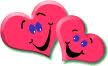 Zapíš v percentách: jedna desatinaZapíš v promile: dvadsaťsedem tisícinNový notebook stál 980 eur. Po zavedení výkonnejšieho procesora na trh sa jeho cena znížila dvakrát za sebou o 8%. Koľko stál notebook po druhom zlacnení?Vypočítaj 89% z 0,6% z 1050.Určte koľko minút je 46% z dvoch hodín.Peter vložil do banky na začiatku roka 1000 eur na dobu desať mesiacov s ročnou úrokovou mierou 2,7%. Koľko eur mu pripíše banka ku vkladu po uplynutí 9 mesiacov?Sporiteľňa ponúka na uložené vklady ročnú úrokovú mieru 3,1%. Koľko eur musíme do sporiteľne  pri tejto úrokovej miere vložiť na celý rok, aby nám sporiteľňa po uplynutí roku pripísala ku vkladu úrok 70 eur?Z istiny 750 eur Juraj mal na konci roka na účte 862 eur. Na akú ročnú úrokovú mieru mal Juraj uložené peniaze?Vodorovná vzdialenosť medzi dvoma lyžiarskymi strediskami v Taliansku je 20 km. Na tomto úseku je klesanie 12 promile. Aký je výškový rozdiel medzi týmito lyžiarskymi strediskami?Zapíš desatinným číslom: a/ 7%      b/ 39‰Zapíš zlomkom v základnom tvare:a/ 72%    b/ 55‰Zapíš v percentách číslo 0,039Zapíš v promile číslo 0,169Zapíš v percentách: jedna desatinaZapíš v promile: dvadsaťsedem tisícin